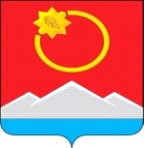 УПРАВЛЕНИЕ ФИНАНСОВ АДМИНИСТРАЦИИ ТЕНЬКИНСКОГО МУНИЦИПАЛЬНОГО ОКРУГАМАГАДАНСКОЙ ОБЛАСТИПРИКАЗ  Об утверждении регламента реализации полномочий администратора  доходов местного бюджета по взысканию дебиторской задолженности по платежам в  местный бюджет, пеням и штрафам по ним В соответствии со статьей 160.1 Бюджетного кодекса Российской Федерации, приказом Министерства финансов Российской Федерации от 18 ноября 2022 г. № 172н «Об утверждении общих требований к регламенту реализации полномочий администратора доходов бюджета по взысканию дебиторской задолженности по платежам в бюджет, пеням и штрафам по ним», в целях реализации комплекса мер, направленных на повышение эффективности работы с дебиторской задолженностью и принятие своевременных мер по взысканию просроченной дебиторской задолженности, приказываю:1. Утвердить прилагаемый  Регламент реализации полномочий администратора  доходов местного бюджета по взысканию дебиторской задолженности по платежам в местный бюджет, пеням и штрафам по ним.            2. Настоящий приказ подлежит официальному опубликованию и распространяется на правоотношения, возникшие с 01 января 2023 года.Руководитель                                                                              Ж.И. Карпачева                                                                                                 УТВЕРЖДЕН                                                                                                     приказом Управления финансов администрации                                                                                               Тенькинского муниципального округа                                                                                                       Магаданской   от 12 декабря 2023 года  №  33РЕГЛАМЕНТреализации полномочий администратора доходов местного бюджета по взысканию дебиторской задолженности по платежам в местный бюджет, пеням и штрафам по ним                              1. Общие положения1. Настоящий  Регламент реализации полномочий администратора доходов местного бюджета по взысканию дебиторской задолженности по платежам в местный бюджет, пеням и штрафам по ним, являющимся источниками формирования доходов  бюджетов бюджетной системы Российской Федерации (далее – Регламент) разработан в целях реализации комплекса мер, направленных на улучшение качества администрирования доходов местного бюджета, повышение эффективности работы с просроченной дебиторской задолженностью и принятие своевременных мер по ее взысканию.2. Регламент регулирует отношения, связанные с осуществлением Управлением финансов администрации Тенькинского муниципального округа Магаданской области (далее – Управление финансов) полномочий по контролю за поступлением неналоговых доходов в местный бюджет, своевременностью осуществления платежей в местный бюджет и полномочий по взысканию дебиторской задолженности по платежам в местный бюджет.3. В целях настоящего Регламента просроченной дебиторской задолженностью является не исполненное в установленный срок физическим или юридическим лицом (далее – должник) обязательство о перечислении денежных средств в местный бюджет.     2. Мероприятия по недопущению образования просроченной        дебиторской задолженности по доходам, выявлению факторов, влияющих на образование просроченной дебиторской задолженности по доходам2. В целях недопущения образования просроченной дебиторской задолженности по доходам, выявления факторов, влияющих на образование просроченной дебиторской задолженности по доходам:2.1. Управление финансов на постоянной основе осуществляет: 1) контроль за правильностью исчисления, полнотой и своевременностью осуществления платежей в местный бюджет, пеням и штрафам по ним, в том числе:за фактическим зачислением платежей в местный бюджет в размерах и сроки, установленные законодательством Российской Федерации, договором (контрактом) (основание – выписка из лицевого счета получателя бюджетных средств, предоставленное Управлением Федерального казначейства по Магаданской области (далее – УФК по Магаданской области);за погашением (квитированием) начислений соответствующими платежами, являющимися источниками формирования доходов местного бюджета, в Государственной информационной системе о государственных и муниципальных платежах,  предусмотренной статьей 21.3 Федерального закона от 27 июля 2010 г. № 210- ФЗ «Об организации предоставления государственных и муниципальных услуг» (далее – ГИС ГМП), за исключением платежей, являющихся источниками формирования доходов бюджетов бюджетной системы Российской Федерации, информация, необходимая для уплаты которых, включая подлежащую уплате сумму, не размещается в ГИС ГМП, перечень которых утвержден приказом Министерства финансов Российской Федерации от 25 декабря 2019 г. №250н «О перечне платежей, являющихся источниками формирования доходов бюджетов бюджетной системы Российской Федерации, информация, необходимая для уплаты которых, включая подлежащую уплате сумму, не размещается в Государственной информационной системе о государственных и муниципальных платежах»;за исполнением графика платежей в связи с предоставлением отсрочки или рассрочки уплаты платежей и погашением дебиторской задолженности по доходам, образовавшейся в связи с неисполнением графика уплаты платежей в местный бюджет, а также за начислением процентов за предоставленную отсрочку или рассрочку и пени (штрафы) за просрочку уплаты платежей в бюджеты бюджетной системы Российской Федерации в порядке и случаях, предусмотренных законодательством Российской Федерации;за своевременным начислением неустойки (штрафов, пени);за своевременным представлением  сформированных первичных учетных документов муниципальному  казенному учреждению «Центр бухгалтерского учета и отчетности» Тенькинского муниципального округа Магаданской области в рамках заключенных Соглашений о передаче полномочий по ведению бюджетного (бухгалтерского) учета и отчетности ГРБС муниципального округа.2) инвентаризацию расчетов с должниками, включая сверку данных по доходам местного бюджета на основании информации о непогашенных начислениях, содержащейся в ГИС ГМП, в том числе в целях оценки ожидаемых результатов работы по взысканию дебиторской задолженности по доходам, признания дебиторской задолженности по доходам сомнительной;3) мониторинг финансового (платежного) состояния должников, в том числе при проведении мероприятий по инвентаризации дебиторской задолженности по доходам, в частности, на предмет:наличия сведений о взыскании с должника денежных средств в рамках исполнительного производства;наличия сведений о возбуждении в отношении должника дела о банкротстве;4) осуществление контроля за своевременным составлением документов, обосновывающих возникновение дебиторской задолженности или оформляющих операции по ее увеличению (уменьшению) по платежам, подлежащим взысканию (по реестру представлений, предписаний, постановлений), а также передачей документов для отражения в бюджетном учете.     3. Мероприятия по урегулированию дебиторской задолженности по доходам в досудебном порядке (со дня истечения срока уплаты соответствующего платежа в местный бюджет (пеней, штрафов) до       начала работы по их принудительному взысканию     Осуществление мероприятий по урегулированию просроченной дебиторской задолженности по доходам в досудебном порядке (со дня истечения срока уплаты соответствующего платежа в местный бюджет (пеней, штрафов) до начала работы по их принудительному взысканию, включают в себя:     1) направление претензии должнику о погашении образовавшейся задолженности в досудебном порядке в установленный законом илидоговором (контрактом) срок досудебного урегулирования  в случае, когда претензионный порядок урегулирования спора предусмотрен процессуальным законодательством Российской Федерации, договором (контрактом);      2) рассмотрение вопроса о возможности расторжения договора (контракта), предоставления отсрочки (рассрочки) платежа, реструктуризации дебиторской задолженности по доходам в порядке и случаях, предусмотренных законодательством Российской Федерации;      3) направление в уполномоченный орган по представлению в деле о банкротстве и в процедурах, применяемых в деле о банкротстве, требований об уплате обязательных платежей и требований Российской Федерации по денежным обязательствам с учетом требований Положения о порядке предъявления требований по обязательствам перед Российской Федерацией в деле о банкротстве и процедурах, применяемых в деле о банкротстве, утвержденного постановлением Правительства Российской Федерации от 29 мая 2004г. № 257 «Об обеспечении интересов Российской Федерации как кредитора в деле о банкротстве и процедурах, применяемых в деле о банкротстве», уведомлений о наличии задолженности по обязательным платежам или задолженности по денежным обязательствам перед Российской Федерацией при предъявлении (объединении) требований в деле о банкротстве и в процедурах, применяемых в деле о банкротстве.                4. Мероприятия по принудительному взысканию дебиторской задолженности по доходам        Мероприятия по принудительному взысканию дебиторской задолженности по доходам включают в себя:     1)  подготовку  необходимых материалов и документов, а также подачу искового заявления в суд не позднее 60 дней с момента неисполнения или неполного исполнения должником срока, установленного претензией (требованием);     2)  обеспечение принятия исчерпывающих мер по обжалованию актов государственных органов и должностных лиц, судебных актов о полном (частичном) отказе в удовлетворении заявленных требований при наличии к тому оснований;      3)   направление исполнительных документов на исполнение в случаях и порядке, установленных законодательством Российской Федерации.      4) при отсутствии документа, свидетельствующего об уплате административного штрафа в установленный срок, осуществляется направление постановления о назначении административного наказания в течение 10 суток на исполнение судебному приставу - исполнителю.В случае    неуплаты административного штрафа, должностное лицо Управления финансов составляет протокол об административном правонарушении, предусмотренном частью 1 статьи 20.25 Кодекса об административных правонарушениях Российской Федерации, в отношении лица, не уплатившего административный штраф.                                        __________________    12 декабря 2023 года№ 33